Примерная комплексная экзаменационная работа по математике8 класс, зимняя сессияМаксимум 40 балловШкала оцениванияЧасть А (с выбором ответа) (1 задание=1балл)А1. Сократить дробь и найти значение дроби: -10    2)   100    3)   10   4)  - 1  А2. Выполнить сложение и вычитание    2)     3)  А3. Выполнить умножение 2x      2) 2         3) -2         4) 2abА4. Выполнить деление         2)        3)      4)       А5. Найти значение выражения  7          2)   4        3)     -3А6. Решите уравнение 2,5     2) -2,5       3) 4     4)   5ГА7. Углы выпуклого четырехугольника относятся как 1:2:3:4. Найдите меньший угол. Ответ дайте в градусах.45        2)   60      3)   36       4) 90Часть В (с кратким ответом) (1 задание=2балла)В1. Сократить дробь и найти значение дроби: В2. Выполнить умножение  и найти значение выражения при a=2, b = -1В3.  Решить уравнение ГВ4. В прямоугольном треугольнике один из катетов равен 10, а угол, лежащий напротив него, равен 45°. Найдите площадь треугольника.ГВ5. Найдите площадь трапеции, изображённой на рисунке. ГB6. Диагональ BD параллелограмма ABCD образует с его сторонами углы, равные 65° и 50°. Найдите меньший угол параллелограмма.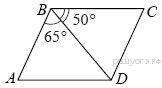 Часть С (с полным  решением) (1 задание=3балла) С1. Упростить выражение С2. ГРАФИЧЕСКИ решить уравнение С3. Упростить и найти значение выражения С4. Решить уравнение ГС5.Высота BH параллелограмма ABCD делит его сторону AD на отрезки AH = 1 и HD = 28. Диагональ параллелограмма BD равна 53. Найдите площадь параллелограмма.Оценка «5»19-34Из них 2 и более задач по геометрииОценка «4»13-18Из них 1 задач по геометрииОценка «3»8-12Из них 1 задача по геометрииОценка «2»<8Из них 0 задач по геометрии